КОМИТЕТ АДМИНИСТРАЦИИ ТЮМЕНЦЕВСКОГО РАЙОНА  ПО ОБРАЗОВАНИЮ АЛТАЙСКОГО КРАЯП Р И К А З   30.12.2015г.                          с. Тюменцево                                               №  148Об утверждении Плана работы комитета Администрации Тюменцевского района по образованию на 2016 год, Плана-графикапроведения учредительногоконтроля комитетом Администрации Тюменцевского   района  по образованиюподведомственных учреждений на  2016  год     В соответствии с Положением о комитете, Положением об учредительном контроле деятельности муниципальных образовательных учреждений, подведомственных комитету Администрации Тюменцевского района по образованию, ПРИКАЗЫВАЮ:1. Утвердить  План работы комитета Администрации Тюменцевского района по образованию на 2016 год.2. Утвердить План-график проведения учредительного контроля комитетом   Администрации Тюменцевского района по образованию  подведомственных учреждений на  2016 год (приложение).3. Возложить ответственность за выполнение Плана работы  на специалистов  комитета по образованию.4. Возложить ответственность за  выполнение Плана- графика учредительного контроля на специалистов комитета по образованию, руководителя группы учета, главного бухгалтера, программиста комитета по образованию5.. Контроль исполнения настоящего приказа оставляю за собой.Председатель комитета   по образованию  	                		           Н.П. Щегренева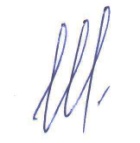 